Republican Women of Hall 	Date: ________________ 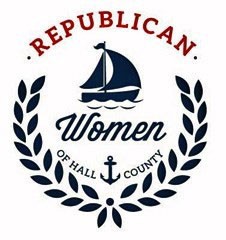 Membership Application You are cordially invited to apply for membership to the Republican Women of Hall.  Regular meetings are held the 4th Thursday of every month unless noted a location change. Meeting dates and locations are also announced via Republican Women of Hall’s website at rwhall.org., email, and various platforms such as Facebook,                                        Truth Social, Rumble, XAnnual Membership Levels — Check one of the following: _________ $47 Individual membership for women. _________ $27 Open to any woman, upholds the objectives of RWH, and who holds a current Active membership in another Federated club.                     Open to any man who upholds the objectives of the RWH Club.  _________ $22 Open to any student, up to and including age 24. College students must show their College ID.   (Associates may not vote nor hold office.)_________ $20 Name Badge, please provide the name(s) as you want to appear on the badge(s)                                                                       Name(s) 1) ________________________________ 2) ___________________________________ Please mail application to:Republican Women of HallP.O. Box 907683Gainesville, GA 30501 Upon acceptance of membership, an invoice will be mailed, or you can pay dues at a meeting. Complete the following member information. Please Print.Name: 	                       Spouse/Partner:  	     Address: 	 	 	  	 City:  	                                    State 	 Zip 	 E-mail address:  	 	 	 Phone:  	 Birth Date: Month/Day_________________ Veteran: Yes/No                                        Application: ___ Renewal ___ New MemberAssociate Member or Student Information: Name:  	  Email:  	Phone: 	 Birth Date: Month/Day_________________ Application: Renewal ___ New Member ___     Veteran: Yes/No  By signing this form, you are giving permission for RWH to contact you by email, text and phone. ____________________________________________________________________________________________FOR OFFICAL USE ONLYDate Received: ______________ Cash: _____ Credit Card: ______ Check #____________ Received In Person: _____ By Mail: ______ Date of Deposit: ____________ Amount Received: $____________RWH Membership Form Rev 02/25/24Volunteer Opportunities        Please check your volunteer interests.Name of Applicant __________________________________Check all that apply (Required)AmericanismArmed ServicesBylaws/Standing RulesCampaigns and ElectionsCaring for AmericaChaplainClub Achievement AwardsFundraisingLegislationLiteracy/EducationMembership & OutreachParliamentarianProgramPublic Relations/Communications (Newsletter, email, Facebook, X, Rumble, Website)Describe any other interests: _____________________________________________________                                                                                                                                                        Page 2Complete the following member information. Please Print.Name: 	                       Spouse/Partner:  	     Address: 	 	 	  	 City:  	                                    State 	 Zip 	 E-mail address:  	 	 	 Phone:  	 Birth Date: Month/Day_________________ Veteran: Yes/No                                        Application: ___ Renewal ___ New MemberAssociate Member or Student Information: Name:  	  Email:  	Phone: 	 Birth Date: Month/Day_________________ Application: Renewal ___ New Member ___     Veteran: Yes/No  By signing this form, you are giving permission for RWH to contact you by email, text and phone. ____________________________________________________________________________________________FOR OFFICAL USE ONLYDate Received: ______________ Cash: _____ Credit Card: ______ Check #____________ Received In Person: _____ By Mail: ______ Date of Deposit: ____________ Amount Received: $____________RWH Membership Form Rev 02/25/24Volunteer Opportunities        Please check your volunteer interests.Name of Applicant __________________________________Check all that apply (Required)AmericanismArmed ServicesBylaws/Standing RulesCampaigns and ElectionsCaring for AmericaChaplainClub Achievement AwardsFundraisingLegislationLiteracy/EducationMembership & OutreachParliamentarianProgramPublic Relations/Communications (Newsletter, email, Facebook, X, Rumble, Website)Describe any other interests: _____________________________________________________                                                                                                                                                        Page 2